Service RHFUNCTIEOMSCHRIJVINGGelieve een getekende motivatiebrief en cv + copie HSO diploma te sturen: - Per post naar: Gemeentebestuur Sint-Jans-Molenbeek Dienst HRM Graaf van Vlaanderenstraat 20 –1080 Brussel Of - Per mail naar : candidature@molenbeek.irisnet.be (met referentie “ Urbanisme”). Het Gemeentebestuur van Sint Jans Molenbeek zet zijn beleid inzake diversiteit, non-discriminatie en gelijkheid van kansen verder. Wij zijn bovenal op zoek naar talenten en competenties.Administration Communale de MOLENBEEK-SAINT-JEAN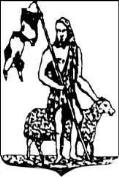 Gemeentebestuur van SINT-JANS-MOLENBEEKIdentificatie van de functieNaam van de functie : Administratief medewerkerNiveau : CDienst : StedenbouwDepartement : Datum van opstelling : 6/04/2021Belangrijkste rol :  Support/Expert                Leidinggevend          Projectleider  OpdrachtenAdministratieve behandeling van stedenbouwkundige vergunningenHoofdactiviteitenAdministratieve behandeling van stedenbouwkundige vergunningen
- Invoering van aankondigingen in BO-secretariaat - vergunningen en weigeringen
- Verzending van verzoeken om wijziging van plannen - administratief beheer van de opvolgingen (aanmaningen, e-mails, enz.)
- Actualisering van de voortgang van alle fasen van een PU
- Actualisering van de administratieve werkingsdocumenten voor de PU's
 
Overlegcommissie - administratieve opvolging
-Affiches voor openbare onderzoeken, verzending van dossiers naar de leden, agenda en tijdschema, convocaties, notulen OC, administratief beheer van de dagelijkse organisatie van de commissie
 
Beroep
-Administratieve opvolgingCompetentie profielenTechnisch  (zie voorbeelden)Opstellen van mails en brieven  Opstellen van verslagenonthaalGoede spellingRedactionele vaardighedenKlasseren en archiverenMs Office – outlook - wordBO secrétariat, Nova, Urbain, Urbis, cadastreReglementeringen kunnen toepassenWetgevingen toepassenGedragscompetentiesVlotte omgangGoede presentatieCommunicatievaardighedenTeamgeest hebbenPositief zijnMethodisch werkenPunctueel zijnStressbestendigPlaats in de hierarchiePlaats in de hierarchieDe functie wordt geleid door :Onder het gezag van de hiërarchische organisatie die voortvloeit uit het organigram De functie verzekert het beheer van een groep van :Aantal medewerkers en het niveau op dewelke een hierarchische of functionele beheer wordt uitgeoefend :  de functie omhelst geen beheer  1 – 10 medewerkers  11 – 20 medewerkers  21 – 50 medewerkers  > 50 medewerkers  Niveau A   Niveau B  Niveau C   Niveau D   Niveau E ToelatingsvoorwaardenToelatingsvoorwaardenStudieniveau: Hoger secundair onderwijsNoodzakelijk ervaring : Nieuwsgierig om de materie van stedenbouw en milieu te lerenTweetalig  nederlands FransStudieniveau: Hoger secundair onderwijsNoodzakelijk ervaring : Nieuwsgierig om de materie van stedenbouw en milieu te lerenTweetalig  nederlands Frans